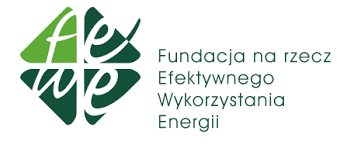 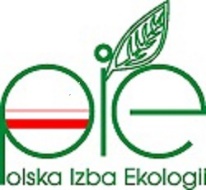 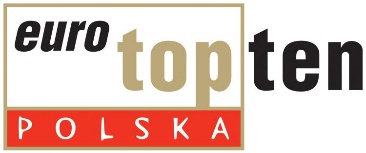 1) pozostawić właściwe określenie, zgodne ze zgłaszanym typem kotła, pozostałe skreślić;  2) podanie stężenia tlenków azotu (NOx) nie jest wymagane3) pozostawić właściwe określenie, pozostałe skreślić;  4)świadectwa badań oraz sprawozdanie z badań zgłaszanego kotła grzewczego, wydane przez laboratorium posiadające akredytację PCA w zakresie badań na zgodność z normą PN EN 303-5:2012, w tym świadectwo spełnienia wymagań klasy 5 wg PN EN 303-5:2012;5) deklaracja zgodności wystawiona przez producenta celu udowodnienia spełnienia wymogów/dyrektyw UE dotyczących produktu;6) zaświadczenie, wydane przez laboratorium wykonujące badania j.w, że kocioł jest wyposażony w wentylator (podać rodzaj wentylatora: nadmuchowy/wyciągowy) oraz system sterowania i kontroli dystrybucji paliwa i powietrza spalania, a w przypadku kotłów pelletowych oświadczenie o wyposażeniu w automatyczną zapalarkę; oświadczenie o wyposażeniu w elektrofiltr, jeżeli stanowi on integralną część urządzenia grzewczego dla którego wydano świadectwa badania pkt. 4);7) oświadczenie producenta, że kocioł przystosowany jest do spalania paliwa zgodnego z instrukcją obsługi, dla którego uzyskał świadectwo badań; oświadczenie o braku możliwości ręcznego zasilania paliwem (brak rusztu awaryjnego) oraz braku możliwości instalacji rusztu dodatkowego, w przypadku kotłów z automatycznym zasilaniem. Oświadczam, że wyrażam zgodę na przetwarzanie moich danych osobowych, podanych na karcie zgłoszenia, przez Polską Izbę Ekologii z siedzibą w Katowicach w celu i zakresie niezbędnym do umożliwienia udziału podmiotu w Konkursie TOPTEN Kotły grzewcze na paliwa stałe oraz organizacji kolejnych edycji Konkursu i informowaniu mnie o działaniach Polskiej Izby Ekologii.Zostałem/am poinformowany/a o tym, że w każdej chwili mam możliwość wycofania wyrażonej zgody, a wycofanie zgody nie wpłynie na zgodność z prawem przetwarzania, którego dokonano na podstawie tej zgody przed jej wycofaniem.Załącznik VLISTA KOTŁÓW KLASA 5 wg PN-EN 303-5:2012 Karta zgłoszenia kotła z RĘCZNYM/AUTOMATYCZNYM1) podawaniem stałego biopaliwa Załącznik VLISTA KOTŁÓW KLASA 5 wg PN-EN 303-5:2012 Karta zgłoszenia kotła z RĘCZNYM/AUTOMATYCZNYM1) podawaniem stałego biopaliwa Załącznik VLISTA KOTŁÓW KLASA 5 wg PN-EN 303-5:2012 Karta zgłoszenia kotła z RĘCZNYM/AUTOMATYCZNYM1) podawaniem stałego biopaliwa Załącznik VLISTA KOTŁÓW KLASA 5 wg PN-EN 303-5:2012 Karta zgłoszenia kotła z RĘCZNYM/AUTOMATYCZNYM1) podawaniem stałego biopaliwa Producent (pełna nazwa, adres pocztowy oraz elektroniczny)Nazwa własna kotła Typ/model kotłaMoc cieplna, nominalna kotła, kWAdres internetowy strony producenta, z kartą katalogową kotła zawierającą charakterystykę kotłaSprawność energetyczna kotła zgodnie z wymaganiami normy PN EN303-5:2012 (na podstawie załączonego świadectwa badań)Emisja NOx mg/m3 , na podstawie załączonego świadectwa badań 2)Emisja CO mg/m3, zgodnie z wymaganiami normy PN EN303-5:2012 (na podstawie załączonego świadectwa badań)Emisja OGC mg/m3, zgodnie z wymaganiami normy PN EN303-5:2012 (na podstawie załączonego świadectwa badań)Emisja pyłu mg/m3, zgodnie z wymaganiami normy PN EN303-5:2012 (na podstawie załączonego świadectwa badań) Rodzaj paleniska: palnik pelletowy/ruszt ceramicznyTyp komory spalania: zgazowująca/tradycyjna Dodatkowe oprzyrządowanie kotła 3), 7)TakTakNieFunkcje: ogrzewanie pomieszczeń c.o.; przygotowanie ciepłej wody użytkowej, Czy wymagany jest zbiornik buforowy? 3)TakTakNieGabaryty kotła (waga, wymiary kotła)Sumaryczna moc zainstalowanych silników elektrycznych, kWelRodzaj paliwa stałegoZużycie paliwa, kg/kWhPojemność zbiornika paliwa, kgGwarancja jakości co najmniej 5 lat 3)TakNieNieAutoryzowany serwis na terenie całego kraju 3) TakNieNieOrientacyjna cena kotła, PLNZałączniki:Świadectwo badań wraz ze sprawozdaniem4)Deklaracja zgodności WE5)Zaświadczenie dotyczące oprzyrządowania kotła6)Oświadczenie o jakości paliwa zalecanego do zasilania kotła7) Fotografia kotła w wersji elektronicznej (plik formatu JPG)Aktualny wpis KRS/CEIDG firmy Dowód wniesienia opłaty zgłoszeniowejŚwiadectwo badań wraz ze sprawozdaniem4)Deklaracja zgodności WE5)Zaświadczenie dotyczące oprzyrządowania kotła6)Oświadczenie o jakości paliwa zalecanego do zasilania kotła7) Fotografia kotła w wersji elektronicznej (plik formatu JPG)Aktualny wpis KRS/CEIDG firmy Dowód wniesienia opłaty zgłoszeniowejŚwiadectwo badań wraz ze sprawozdaniem4)Deklaracja zgodności WE5)Zaświadczenie dotyczące oprzyrządowania kotła6)Oświadczenie o jakości paliwa zalecanego do zasilania kotła7) Fotografia kotła w wersji elektronicznej (plik formatu JPG)Aktualny wpis KRS/CEIDG firmy Dowód wniesienia opłaty zgłoszeniowejPodpis osoby uprawnionej do reprezentowania firmyPozycje wypełniane przez Komisję KonkursowąPozycje wypełniane przez Komisję KonkursowąPozycje wypełniane przez Komisję KonkursowąPozycje wypełniane przez Komisję KonkursowąDecyzja o wpisie na LISTĘ KLASY 5 wg PN-EN 303-5:2012 TakTakNiePodpis osoby uprawnionej do reprezentowania Komisji Konkursowej TOPTEN Kotły grzewcze na paliwa stałe